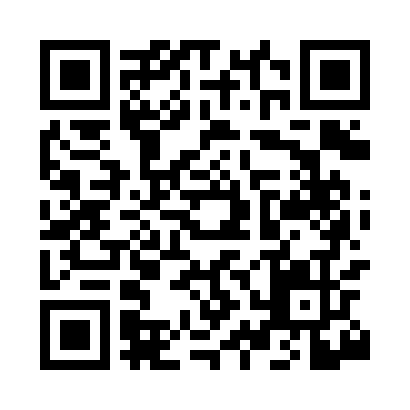 Prayer times for Toosikonnu, EstoniaWed 1 May 2024 - Fri 31 May 2024High Latitude Method: Angle Based RulePrayer Calculation Method: Muslim World LeagueAsar Calculation Method: HanafiPrayer times provided by https://www.salahtimes.comDateDayFajrSunriseDhuhrAsrMaghribIsha1Wed2:555:221:176:339:1211:312Thu2:545:201:176:349:1511:323Fri2:535:171:176:359:1711:334Sat2:525:151:166:379:1911:345Sun2:515:121:166:389:2211:356Mon2:505:101:166:409:2411:367Tue2:495:081:166:419:2611:378Wed2:485:051:166:429:2811:389Thu2:475:031:166:439:3111:3910Fri2:465:001:166:459:3311:4011Sat2:454:581:166:469:3511:4112Sun2:444:561:166:479:3711:4213Mon2:434:541:166:489:4011:4314Tue2:434:511:166:509:4211:4415Wed2:424:491:166:519:4411:4416Thu2:414:471:166:529:4611:4517Fri2:404:451:166:539:4811:4618Sat2:394:431:166:549:5011:4719Sun2:384:411:166:559:5211:4820Mon2:384:391:166:579:5511:4921Tue2:374:371:166:589:5711:5022Wed2:364:351:166:599:5911:5123Thu2:364:331:177:0010:0111:5224Fri2:354:321:177:0110:0211:5325Sat2:344:301:177:0210:0411:5426Sun2:344:281:177:0310:0611:5427Mon2:334:271:177:0410:0811:5528Tue2:334:251:177:0510:1011:5629Wed2:324:241:177:0610:1211:5730Thu2:314:221:177:0610:1311:5831Fri2:314:211:177:0710:1511:59